*Note: The Registration and Course inauguration date can be changed with IET official decision. ** Depends on Associate Company ApprovalThe Institute of Energy Technology (IET), Chittagong University of Engineering & technology is going to conduct a training course on Programmable Logic Controller (PLC) starting fromJuly1 July18, 2019*. Candidates who are interested as well as eligible are invited to register in prescribed format. The main aim of this course is to empower the professionals as well as the engineering students with the practical knowledge of industrial automation, and also to combine PLC technology with industrial processes. The primary and overall objective of this course is to provide a clear understanding of PLC programming, ladder logic instructions, and basic automation. Certificate will be awarded after successful completion of the course.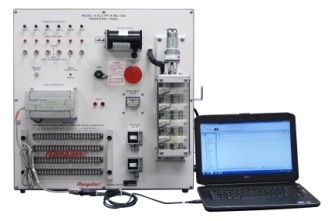 The Institute of Energy Technology (IET), Chittagong University of Engineering & technology is going to conduct a training course on Programmable Logic Controller (PLC) starting fromJuly1 July18, 2019*. Candidates who are interested as well as eligible are invited to register in prescribed format. The main aim of this course is to empower the professionals as well as the engineering students with the practical knowledge of industrial automation, and also to combine PLC technology with industrial processes. The primary and overall objective of this course is to provide a clear understanding of PLC programming, ladder logic instructions, and basic automation. Certificate will be awarded after successful completion of the course.Today’s industry requires smarter way to drive machines and supervisory control. To that end, the Institute of Energy Technology (IET), Chittagong University of Engineering & technology is going to conduct an advance course on industrial automation and PLC starting from July1, July18, 2019*. Candidates who are interested as well as eligible are invited to register in prescribed format. The main aim of this course is to empower the professionals as well as the engineering students with the practical knowledge of advance industrial automation, combine PLC technology with industrial processes and SCADA system. The primary and overall objective of this course is to provide a clear understanding of PLC programming, ladder logic instructions, and basic automation. Certificate will be awarded after successful completion of the course.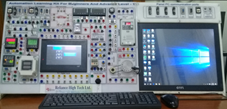 Today’s industry requires smarter way to drive machines and supervisory control. To that end, the Institute of Energy Technology (IET), Chittagong University of Engineering & technology is going to conduct an advance course on industrial automation and PLC starting from July1, July18, 2019*. Candidates who are interested as well as eligible are invited to register in prescribed format. The main aim of this course is to empower the professionals as well as the engineering students with the practical knowledge of advance industrial automation, combine PLC technology with industrial processes and SCADA system. The primary and overall objective of this course is to provide a clear understanding of PLC programming, ladder logic instructions, and basic automation. Certificate will be awarded after successful completion of the course.The Institute of Energy Technology (IET), Chittagong University of Engineering & technology is going to conduct a training course on Programmable Logic Controller (PLC) starting fromJuly1 July18, 2019*. Candidates who are interested as well as eligible are invited to register in prescribed format. The main aim of this course is to empower the professionals as well as the engineering students with the practical knowledge of industrial automation, and also to combine PLC technology with industrial processes. The primary and overall objective of this course is to provide a clear understanding of PLC programming, ladder logic instructions, and basic automation. Certificate will be awarded after successful completion of the course.The Institute of Energy Technology (IET), Chittagong University of Engineering & technology is going to conduct a training course on Programmable Logic Controller (PLC) starting fromJuly1 July18, 2019*. Candidates who are interested as well as eligible are invited to register in prescribed format. The main aim of this course is to empower the professionals as well as the engineering students with the practical knowledge of industrial automation, and also to combine PLC technology with industrial processes. The primary and overall objective of this course is to provide a clear understanding of PLC programming, ladder logic instructions, and basic automation. Certificate will be awarded after successful completion of the course.Today’s industry requires smarter way to drive machines and supervisory control. To that end, the Institute of Energy Technology (IET), Chittagong University of Engineering & technology is going to conduct an advance course on industrial automation and PLC starting from July1, July18, 2019*. Candidates who are interested as well as eligible are invited to register in prescribed format. The main aim of this course is to empower the professionals as well as the engineering students with the practical knowledge of advance industrial automation, combine PLC technology with industrial processes and SCADA system. The primary and overall objective of this course is to provide a clear understanding of PLC programming, ladder logic instructions, and basic automation. Certificate will be awarded after successful completion of the course.Today’s industry requires smarter way to drive machines and supervisory control. To that end, the Institute of Energy Technology (IET), Chittagong University of Engineering & technology is going to conduct an advance course on industrial automation and PLC starting from July1, July18, 2019*. Candidates who are interested as well as eligible are invited to register in prescribed format. The main aim of this course is to empower the professionals as well as the engineering students with the practical knowledge of advance industrial automation, combine PLC technology with industrial processes and SCADA system. The primary and overall objective of this course is to provide a clear understanding of PLC programming, ladder logic instructions, and basic automation. Certificate will be awarded after successful completion of the course.Course Contents:Introduction to Industrial Automation,Basics of PLC and HardwarePLC Ladder diagram designInterfacing PC-PLCInteractive projectsIndustrial Tour **Course Contents:Smart SensorsVFD and induction motorsHMI-SCADA designPLC-HMI interfacing and ControlAnalog and Digital I/OInteractive projectsIndustrial Tour **Course Contents:Introduction to Industrial Automation,Basics of PLC and HardwarePLC Ladder diagram designInterfacing PC-PLCInteractive projectsIndustrial Tour **Course Contents:Smart SensorsVFD and induction motorsHMI-SCADA designPLC-HMI interfacing and ControlAnalog and Digital I/OInteractive projectsIndustrial Tour **Inauguration Ceremony: IET, CUET, Time: 2.30pm.Theory Classes will be held in CUET Resource Center, IEB, Lalkhan Bazar, ChittagongPractical classes will be conducted in IET Research Lab, CUETFor RegistrationContact For Any QueryContact For Any QueryDownload the registration form available in the IET, CUET website https://www.cuet.ac.bd/institute/iet/downloadsand fill it up.Collect the copy of the bank receipt (blank) from IET office and pay the registration fee through the Sonali Bank account. The account details areCash / Pay order / Bank Draft A/C Name:CUET BRTC Test FundA/C number: 34116886Sonali Bank, CUET Branch, Chittagong, Bangladesh.Submit the filled up form with all the necessary documents to the IET, CUET by the deadline.\iet@cuet.ac.bdPhone (PABX): 031-714920-21, Ext.: 2580Institute of Energy Technology, Chittagong University of Engineering & Technology,Chittagong-4349, Bangladesh.Contact Mr. Jasim for details (+8801980-020069)Course CoordinatorsDr. Syed Abu NahianAssistant Professor (Research)E-mail:nahian@cuet.ac.bdSadiaTasnimMowriAssistant Professor (Research)E-mail:sdtasnim@cuet.ac.bd